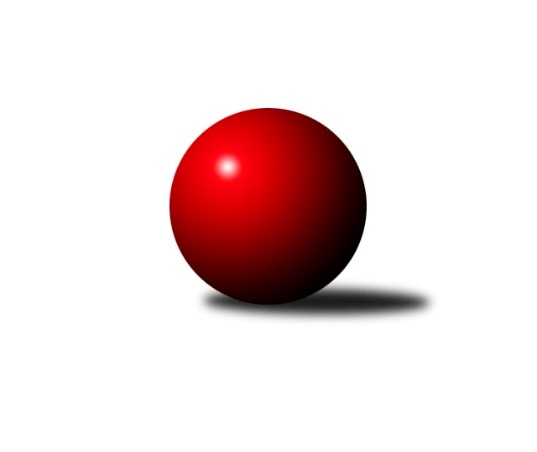 Č.9Ročník 2019/2020	17.11.2019Nejlepšího výkonu v tomto kole: 2697 dosáhlo družstvo: TJ Centropen Dačice EJihočeský KP2 2019/2020Výsledky 9. kolaSouhrnný přehled výsledků:TJ Blatná C	- TJ Sokol Slavonice B	2:6	2510:2577	6.0:6.0	15.11.TJ Sokol Chýnov A	- TJ Spartak Trhové Sviny A	8:0	2569:2431	9.0:3.0	15.11.TJ Kunžak B	- TJ Lokomotiva České Velenice B	6:2	2541:2525	6.0:6.0	15.11.TJ Sokol Slavonice C	- KK Český Krumlov B	8:0	2417:2261	8.0:4.0	15.11.TJ Jiskra Nová Bystřice C	- Kuželky Borovany B	7:1	2583:2498	7.0:5.0	15.11.TJ Centropen Dačice E	- TJ Jiskra Nová Bystřice B		dohrávka		18.11.Tabulka družstev:	1.	Kuželky Borovany B	9	6	0	3	40.0 : 32.0 	60.0 : 48.0 	 2519	12	2.	TJ Sokol Slavonice B	9	6	0	3	38.5 : 33.5 	50.5 : 57.5 	 2555	12	3.	TJ Kunžak B	9	6	0	3	38.0 : 34.0 	51.5 : 56.5 	 2411	12	4.	TJ Centropen Dačice E	7	5	0	2	41.5 : 14.5 	55.5 : 28.5 	 2590	10	5.	TJ Jiskra Nová Bystřice B	8	5	0	3	35.5 : 28.5 	52.0 : 44.0 	 2502	10	6.	TJ Jiskra Nová Bystřice C	9	5	0	4	42.0 : 30.0 	55.5 : 52.5 	 2491	10	7.	TJ Lokomotiva České Velenice B	9	5	0	4	41.0 : 31.0 	65.0 : 43.0 	 2573	10	8.	TJ Spartak Trhové Sviny A	9	5	0	4	40.0 : 32.0 	59.0 : 49.0 	 2525	10	9.	TJ Sokol Chýnov A	9	4	1	4	41.0 : 31.0 	63.0 : 45.0 	 2505	9	10.	TJ Blatná C	8	2	1	5	24.0 : 40.0 	38.0 : 58.0 	 2460	5	11.	TJ Sokol Slavonice C	9	1	1	7	19.5 : 52.5 	39.0 : 69.0 	 2380	3	12.	KK Český Krumlov B	9	0	1	8	15.0 : 57.0 	35.0 : 73.0 	 2430	1Podrobné výsledky kola:	 TJ Blatná C	2510	2:6	2577	TJ Sokol Slavonice B	Filip Cheníček	 	 205 	 217 		422 	 1:1 	 428 	 	201 	 227		Jindra Kovářová	Jiří Minařík	 	 194 	 208 		402 	 1:1 	 405 	 	208 	 197		David Drobilič	Ondřej Fejtl *1	 	 193 	 180 		373 	 0:2 	 476 	 	232 	 244		Michal Dostál	Miloš Rozhoň	 	 231 	 231 		462 	 2:0 	 411 	 	205 	 206		Jiří Ondrák st.	Lukáš Drnek	 	 206 	 208 		414 	 0:2 	 444 	 	223 	 221		Karel Cimbálník	Libor Slezák	 	 214 	 223 		437 	 2:0 	 413 	 	208 	 205		Rudolf Borovskýrozhodčí: Zdeněk Svačinastřídání: *1 od 51. hodu Robert FlanderaNejlepší výkon utkání: 476 - Michal Dostál	 TJ Sokol Chýnov A	2569	8:0	2431	TJ Spartak Trhové Sviny A	Ivana Dvořáková	 	 208 	 220 		428 	 1:1 	 412 	 	188 	 224		Denisa Šimečková	Miroslav Mašek	 	 222 	 210 		432 	 2:0 	 426 	 	220 	 206		Josef Troup	Vendula Burdová	 	 210 	 209 		419 	 2:0 	 371 	 	194 	 177		Pavel Stodolovský	Dušan Straka	 	 184 	 219 		403 	 1:1 	 389 	 	201 	 188		Jan Dvořák	Pavel Bronec	 	 212 	 232 		444 	 2:0 	 409 	 	187 	 222		Ladislav Kazda	Oldřich Roubek *1	 	 231 	 212 		443 	 1:1 	 424 	 	206 	 218		Josef Svobodarozhodčí: Oldřich Roubekstřídání: *1 od 51. hodu Tereza KovandováNejlepší výkon utkání: 444 - Pavel Bronec	 TJ Kunžak B	2541	6:2	2525	TJ Lokomotiva České Velenice B	Vlastimil Škrabal	 	 224 	 197 		421 	 1:1 	 430 	 	214 	 216		David Marek	Jan Zeman	 	 200 	 207 		407 	 2:0 	 391 	 	187 	 204		Bohumil Maroušek	Veronika Brtníková	 	 190 	 234 		424 	 1:1 	 423 	 	198 	 225		Roman Osovský	Ondřej Mrkva	 	 210 	 202 		412 	 1:1 	 409 	 	196 	 213		Petra Holá	Karel Hanzal	 	 199 	 235 		434 	 1:1 	 420 	 	218 	 202		Lukáš Holý	Josef Brtník	 	 230 	 213 		443 	 0:2 	 452 	 	231 	 221		Rudolf Baldíkrozhodčí: Ondřej MrkvaNejlepší výkon utkání: 452 - Rudolf Baldík	 TJ Sokol Slavonice C	2417	8:0	2261	KK Český Krumlov B	Ondřej Kubeš	 	 182 	 223 		405 	 1:1 	 403 	 	204 	 199		Jakub Zadák	Jan Ležák	 	 194 	 197 		391 	 2:0 	 386 	 	192 	 194		Tomáš Vařil *1	Josef Smažil	 	 200 	 221 		421 	 1:1 	 392 	 	207 	 185		Miloš Moravec	Milena Žampachová *2	 	 178 	 220 		398 	 2:0 	 364 	 	175 	 189		Petr Baier	Stanislav Tichý	 	 185 	 223 		408 	 1:1 	 351 	 	191 	 160		Jan Kouba	Milan Karpíšek	 	 188 	 206 		394 	 1:1 	 365 	 	191 	 174		Jiří Čermákrozhodčí: Josef Smažilstřídání: *1 od 37. hodu Tomáš Tichý ml. ml., *2 od 51. hodu Jiří PšenčíkNejlepší výkon utkání: 421 - Josef Smažil	 TJ Jiskra Nová Bystřice C	2583	7:1	2498	Kuželky Borovany B	Veronika Pýchová	 	 199 	 204 		403 	 0:2 	 457 	 	227 	 230		Martin Soukup	Jan Havlíček st.	 	 211 	 206 		417 	 1:1 	 416 	 	215 	 201		Pavel Zeman	Josef Ivan	 	 213 	 206 		419 	 2:0 	 391 	 	205 	 186		Jan Kobliha	Michal Baudyš	 	 207 	 210 		417 	 1:1 	 406 	 	220 	 186		Jitka Šimková	Petr Tomek	 	 253 	 259 		512 	 2:0 	 418 	 	200 	 218		Karel Jirkal	Jiří Melhuba	 	 208 	 207 		415 	 1:1 	 410 	 	214 	 196		Václav Ondokrozhodčí: Milan ŠvecNejlepší výkon utkání: 512 - Petr TomekPořadí jednotlivců:	jméno hráče	družstvo	celkem	plné	dorážka	chyby	poměr kuž.	Maximum	1.	Miroslav Kolář 	TJ Centropen Dačice E	466.11	301.1	165.0	3.1	3/4	(498)	2.	Karel Jirkal 	Kuželky Borovany B	463.52	306.0	157.5	2.7	5/5	(501)	3.	Petr Vojtíšek 	TJ Centropen Dačice E	457.56	308.5	149.1	1.1	3/4	(497)	4.	Martin Soukup 	Kuželky Borovany B	451.48	299.8	151.7	4.2	5/5	(491)	5.	Denisa Šimečková 	TJ Spartak Trhové Sviny A	448.65	297.6	151.1	4.5	5/6	(480)	6.	Rudolf Baldík 	TJ Lokomotiva České Velenice B	444.60	304.5	140.1	4.4	5/5	(519)	7.	Lukáš Holý 	TJ Lokomotiva České Velenice B	443.45	298.5	145.0	6.3	5/5	(508)	8.	Zdeněk Pospíchal 	TJ Centropen Dačice E	441.25	290.9	150.4	2.6	4/4	(485)	9.	Josef Troup 	TJ Spartak Trhové Sviny A	440.88	298.7	142.2	4.0	6/6	(476)	10.	Karel Cimbálník 	TJ Sokol Slavonice B	440.42	302.9	137.5	6.8	4/6	(449)	11.	Michal Dostál 	TJ Sokol Slavonice B	438.90	295.4	143.5	2.9	5/6	(476)	12.	Marek Augustin 	TJ Jiskra Nová Bystřice B	438.13	301.4	136.7	4.0	3/3	(488)	13.	Petr Tomek 	TJ Jiskra Nová Bystřice C	437.90	304.3	133.6	4.0	5/6	(512)	14.	Roman Osovský 	TJ Lokomotiva České Velenice B	437.60	292.8	144.9	6.7	5/5	(486)	15.	Marek Běhoun 	TJ Jiskra Nová Bystřice B	434.47	284.5	149.9	3.5	3/3	(490)	16.	Oldřich Roubek 	TJ Sokol Chýnov A	434.38	301.3	133.1	4.9	4/4	(461)	17.	Jakub Zadák 	KK Český Krumlov B	434.17	296.6	137.6	6.9	6/6	(451)	18.	Michal Baudyš 	TJ Jiskra Nová Bystřice C	433.78	296.8	136.9	4.4	6/6	(464)	19.	Pavel Bronec 	TJ Sokol Chýnov A	432.05	295.0	137.1	5.1	4/4	(466)	20.	Filip Cheníček 	TJ Blatná C	430.80	299.3	131.5	7.5	5/5	(467)	21.	Pavlína Marková 	TJ Centropen Dačice E	429.08	285.8	143.3	3.8	4/4	(478)	22.	David Marek 	TJ Lokomotiva České Velenice B	428.72	305.7	123.0	6.0	5/5	(497)	23.	Rudolf Borovský 	TJ Sokol Slavonice B	428.67	296.8	131.8	5.5	6/6	(469)	24.	Jakub Steinbach 	TJ Sokol Slavonice B	428.50	301.0	127.5	8.4	4/6	(454)	25.	Jindra Kovářová 	TJ Sokol Slavonice B	426.17	292.5	133.7	4.5	6/6	(451)	26.	Jan Havlíček  st.	TJ Jiskra Nová Bystřice C	426.08	294.4	131.7	4.7	4/6	(446)	27.	Tomáš Kopáček 	TJ Jiskra Nová Bystřice B	423.93	295.5	128.4	5.0	3/3	(446)	28.	Stanislav Dvořák 	TJ Centropen Dačice E	423.71	288.1	135.6	6.0	4/4	(463)	29.	Dušan Straka 	TJ Sokol Chýnov A	423.63	292.1	131.5	6.4	4/4	(461)	30.	Miroslav Mašek 	TJ Sokol Chýnov A	423.55	294.4	129.1	5.3	4/4	(458)	31.	Jaroslav Štěrba 	TJ Jiskra Nová Bystřice B	419.50	303.5	116.0	10.0	2/3	(421)	32.	Josef Brtník 	TJ Kunžak B	418.96	301.1	117.9	8.6	6/6	(449)	33.	David Drobilič 	TJ Sokol Slavonice B	416.88	291.3	125.6	4.6	4/6	(449)	34.	Jan Dvořák 	TJ Spartak Trhové Sviny A	416.54	293.3	123.3	8.7	6/6	(452)	35.	Josef Ivan 	TJ Jiskra Nová Bystřice C	415.60	286.2	129.5	6.6	5/6	(438)	36.	Ondřej Fejtl 	TJ Blatná C	415.58	288.5	127.1	7.2	4/5	(464)	37.	Miloš Křížek 	TJ Centropen Dačice E	415.00	293.3	121.7	5.0	3/4	(441)	38.	Karolína Stellnerová 	TJ Jiskra Nová Bystřice B	414.63	281.6	133.0	5.4	2/3	(468)	39.	Václav Ondok 	Kuželky Borovany B	413.40	290.2	123.2	7.8	5/5	(443)	40.	Tereza Kovandová 	TJ Sokol Chýnov A	413.33	289.3	124.0	9.2	3/4	(467)	41.	Pavel Stodolovský 	TJ Spartak Trhové Sviny A	412.58	289.6	123.0	8.7	6/6	(444)	42.	Jan Kouba 	KK Český Krumlov B	412.53	281.2	131.3	7.2	5/6	(449)	43.	Michaela Kopečná 	TJ Centropen Dačice E	412.46	292.0	120.5	6.1	4/4	(458)	44.	Jiří Melhuba 	TJ Jiskra Nová Bystřice C	412.13	286.0	126.1	6.7	5/6	(444)	45.	Stanislav Tichý 	TJ Sokol Slavonice C	409.79	283.8	126.0	7.5	4/4	(456)	46.	Kateřina Matoušková 	TJ Sokol Slavonice B	407.92	282.8	125.2	7.1	4/6	(443)	47.	Jiří Pšenčík 	TJ Sokol Slavonice C	406.75	284.5	122.3	6.4	4/4	(440)	48.	Petra Holá 	TJ Lokomotiva České Velenice B	405.56	283.8	121.7	8.3	5/5	(472)	49.	Jan Zeman 	TJ Kunžak B	405.50	285.4	120.1	9.0	4/6	(439)	50.	Zdeněk Hrbek 	TJ Jiskra Nová Bystřice C	405.50	289.4	116.1	7.6	5/6	(444)	51.	Jan Havlíček  ml.	TJ Jiskra Nová Bystřice B	405.13	291.0	114.1	7.9	4/3	(435)	52.	Karel Hanzal 	TJ Kunžak B	404.67	283.4	121.3	8.2	6/6	(435)	53.	Lukáš Drnek 	TJ Blatná C	404.50	283.1	121.5	9.2	5/5	(426)	54.	Gabriela Filakovská 	TJ Jiskra Nová Bystřice B	404.33	292.5	111.8	9.3	3/3	(442)	55.	Jiří Minařík 	TJ Blatná C	401.81	280.2	121.6	8.6	4/5	(448)	56.	Veronika Brtníková 	TJ Kunžak B	401.25	276.5	124.8	6.6	5/6	(439)	57.	Josef Smažil 	TJ Sokol Slavonice C	400.55	298.7	101.9	11.5	4/4	(442)	58.	Ladislav Kazda 	TJ Spartak Trhové Sviny A	398.13	278.3	119.9	9.5	5/6	(418)	59.	Jiří Čermák 	KK Český Krumlov B	398.10	282.9	115.2	10.1	5/6	(416)	60.	Josef Svoboda 	TJ Spartak Trhové Sviny A	397.00	280.8	116.3	8.5	4/6	(424)	61.	Tomáš Tichý ml.  ml.	KK Český Krumlov B	396.87	283.4	113.5	8.9	5/6	(429)	62.	Jan Ležák 	TJ Sokol Slavonice C	396.75	279.9	116.9	9.6	4/4	(438)	63.	Miloš Moravec 	KK Český Krumlov B	395.70	280.0	115.8	11.1	5/6	(426)	64.	Ondřej Mrkva 	TJ Kunžak B	390.42	274.8	115.6	9.0	4/6	(429)	65.	Jitka Šimková 	Kuželky Borovany B	389.10	272.6	116.6	10.2	5/5	(422)	66.	Zdeněk Svačina 	TJ Blatná C	388.80	284.8	104.0	14.6	5/5	(417)	67.	Tomáš Vařil 	KK Český Krumlov B	388.60	278.6	110.0	13.2	5/6	(418)	68.	Milena Žampachová 	TJ Sokol Slavonice C	387.42	271.3	116.1	8.3	3/4	(427)	69.	František Běhůnek 	TJ Sokol Slavonice C	386.63	270.6	116.0	7.3	4/4	(409)	70.	Vlastimil Škrabal 	TJ Kunžak B	380.25	279.6	100.7	11.2	6/6	(421)	71.	Libuše Hanzálková 	TJ Sokol Chýnov A	379.00	276.2	102.8	13.5	3/4	(401)		Jiří Novotný 	TJ Lokomotiva České Velenice B	450.07	303.6	146.5	6.3	3/5	(493)		Robert Flandera 	TJ Blatná C	441.00	308.0	133.0	13.0	1/5	(441)		Gabriela Kroupová 	TJ Spartak Trhové Sviny A	436.00	284.0	152.0	6.0	1/6	(436)		Láďa Chalupa 	TJ Sokol Slavonice B	435.50	289.3	146.3	5.8	2/6	(451)		Pavel Bečák 	KK Český Krumlov B	431.75	302.0	129.8	8.8	2/6	(447)		Vít Beranovský 	TJ Centropen Dačice E	429.00	295.0	134.0	7.0	1/4	(429)		Richard Paul 	TJ Jiskra Nová Bystřice B	425.33	303.3	122.0	7.7	1/3	(453)		Marek Kopta 	TJ Spartak Trhové Sviny A	422.50	281.0	141.5	10.0	2/6	(458)		František Vávra 	TJ Spartak Trhové Sviny A	421.75	294.5	127.3	6.5	1/6	(436)		Jiří Brát 	TJ Kunžak B	421.00	300.0	121.0	8.5	2/6	(425)		Miloš Rozhoň 	TJ Blatná C	419.88	289.6	130.3	6.0	2/5	(462)		František Šotola 	TJ Jiskra Nová Bystřice B	417.00	287.5	129.5	8.0	1/3	(445)		Tomáš Tichý 	KK Český Krumlov B	415.50	288.5	127.0	9.0	2/6	(417)		Jiří Ondrák  st.	TJ Sokol Slavonice B	415.33	288.8	126.6	6.3	3/6	(453)		Jovana Vilímková 	TJ Kunžak B	414.00	298.0	116.0	10.0	1/6	(414)		Vendula Burdová 	TJ Sokol Chýnov A	413.50	280.3	133.2	9.0	2/4	(419)		Jiří Baldík 	TJ Lokomotiva České Velenice B	412.50	286.5	126.0	9.5	2/5	(465)		Libor Slezák 	TJ Blatná C	411.56	284.4	127.1	6.6	3/5	(437)		Jaroslav Pýcha 	TJ Blatná C	409.67	286.0	123.7	10.3	3/5	(427)		Ivana Dvořáková 	TJ Sokol Chýnov A	406.75	275.8	131.0	5.5	1/4	(428)		Zdeněk Správka 	TJ Kunžak B	406.33	294.0	112.3	7.0	3/6	(441)		Pavel Zeman 	Kuželky Borovany B	405.33	288.3	117.0	10.7	3/5	(418)		Jiří Malovaný 	Kuželky Borovany B	404.67	285.2	119.5	7.5	2/5	(408)		Jan Kobliha 	Kuželky Borovany B	404.44	280.7	123.8	6.3	3/5	(429)		Marek Rojdl 	TJ Spartak Trhové Sviny A	402.00	278.0	124.0	7.0	1/6	(402)		Blanka Mašková 	TJ Sokol Chýnov A	398.00	284.0	114.0	10.0	1/4	(398)		Zuzana Koptová 	TJ Spartak Trhové Sviny A	396.00	278.0	118.0	11.0	2/6	(410)		Bohumil Maroušek 	TJ Lokomotiva České Velenice B	396.00	288.0	108.0	14.5	2/5	(401)		Marie Kudrnová 	TJ Kunžak B	394.00	278.0	116.0	9.0	1/6	(394)		Veronika Pýchová 	TJ Jiskra Nová Bystřice C	391.67	282.8	108.9	9.2	3/6	(415)		Milan Švec 	TJ Jiskra Nová Bystřice C	389.00	286.0	103.0	12.0	1/6	(389)		Ondřej Kubeš 	TJ Sokol Slavonice C	386.25	280.3	106.0	12.8	1/4	(405)		Milan Karpíšek 	TJ Sokol Slavonice C	384.50	280.5	104.0	12.0	2/4	(394)		Jindřich Soukup 	Kuželky Borovany B	383.30	268.3	115.0	11.1	2/5	(446)		Dagmar Stránská 	TJ Jiskra Nová Bystřice B	377.50	266.0	111.5	10.0	1/3	(404)		Aleš Pavlů 	TJ Sokol Slavonice C	374.00	267.5	106.5	9.5	1/4	(395)		Petr Baier 	KK Český Krumlov B	373.50	283.0	90.5	14.0	2/6	(383)		Michaela Běhounová 	TJ Jiskra Nová Bystřice B	368.00	252.0	116.0	7.0	1/3	(368)		Jitka Šedivcová 	TJ Sokol Chýnov A	287.00	222.0	65.0	25.0	1/4	(287)Sportovně technické informace:Starty náhradníků:registrační číslo	jméno a příjmení 	datum startu 	družstvo	číslo startu25843	Vendula Burdová	15.11.2019	TJ Sokol Chýnov A	4x20846	Pavel Zeman	15.11.2019	Kuželky Borovany B	4x25236	Jiří Minařík	15.11.2019	TJ Blatná C	7x12719	Josef Svoboda	15.11.2019	TJ Spartak Trhové Sviny A	4x
Hráči dopsaní na soupisku:registrační číslo	jméno a příjmení 	datum startu 	družstvo	Program dalšího kola:10. kolo18.11.2019	po	17:30	TJ Centropen Dačice E - TJ Jiskra Nová Bystřice B (dohrávka z 9. kola)	22.11.2019	pá	17:00	Kuželky Borovany B - TJ Sokol Slavonice C	22.11.2019	pá	17:30	TJ Lokomotiva České Velenice B - TJ Jiskra Nová Bystřice C	22.11.2019	pá	17:30	TJ Sokol Chýnov A - TJ Centropen Dačice E	22.11.2019	pá	18:00	KK Český Krumlov B - TJ Spartak Trhové Sviny A	22.11.2019	pá	19:00	TJ Sokol Slavonice B - TJ Kunžak B	22.11.2019	pá	20:00	TJ Jiskra Nová Bystřice B - TJ Blatná C	Nejlepší šestka kola - absolutněNejlepší šestka kola - absolutněNejlepší šestka kola - absolutněNejlepší šestka kola - absolutněNejlepší šestka kola - dle průměru kuželenNejlepší šestka kola - dle průměru kuželenNejlepší šestka kola - dle průměru kuželenNejlepší šestka kola - dle průměru kuželenNejlepší šestka kola - dle průměru kuželenPočetJménoNázev týmuVýkonPočetJménoNázev týmuPrůměr (%)Výkon2xPetr TomekN. Bystřice C5122xPetr TomekN. Bystřice C122.525125xPetr VojtíšekDačice E4881xMichal DostálSlavonice B112.524761xMichal DostálSlavonice B4764xPetr VojtíšekDačice E110.424884xMarek AugustinN. Bystřice B4673xRudolf BaldíkČ. Velenice B109.464521xRichard PaulN. Bystřice B4653xMartin SoukupBorovany B109.364573xZdeněk PospíchalDačice E4631xMiloš RozhoňBlatná C109.21462